ФОРМИРОВАНИЕ МОТИВОВ УЧЕБНОЙ ДЕЯТЕЛЬНОСТИ. 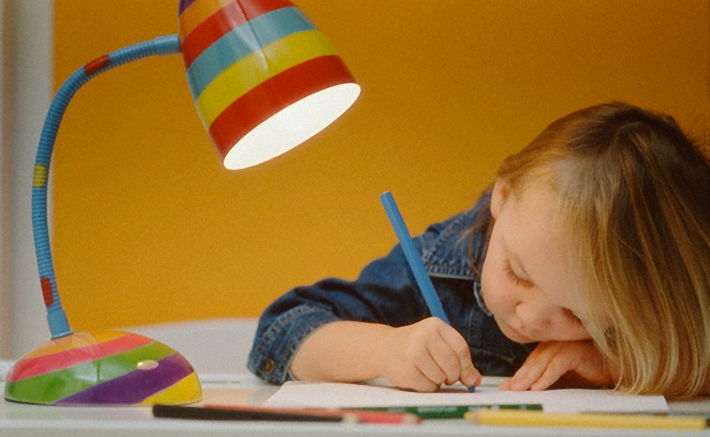 (рекомендации для учителей)Для того чтобы сформировать мотивы учебной деятельности, используется весь арсенал методов организации и осуществления учебной деятельности:словесныенаглядные и практические методырепродуктивные и поисковые методыиндуктивные и дедуктивные методыметоды  самостоятельной  учебной  работы  или  работы  под  руководством учителя:1) Рассказ, лекция, беседа позволяют разъяснять учащимся значимость  учения как в общественном, так и в личностном плане  -  для  получения  желаемой профессии, для активной  общественной  и  культурной  жизни  в  обществе. Яркий, образный рассказ невольно приковывает  внимание  учеников  к  теме урока.2) Общеизвестно стимулирующее влияние наглядности, которая повышает  интерес школьников к  изучаемым  вопросам,  возбуждает  новые  силы,  позволяющие преодолеть утомляемость. Ученики, особенно мальчики, позволяют повышенный интерес к лабораторным,  практическим  работам,  которые  в  этом  случае выступают в роли стимуляторов активности в учении. На  своих  уроках  я старалась использовать этот метод осуществления учебной деятельности  как можно чаще. 3) Ценным стимулирующим влиянием обладают проблемно-поисковые методы  в  том случае, когда проблемные  ситуации  находятся  в  зоне  реальных  учебных возможностей школьников, т.е. доступны для  самостоятельного  разрешения. В этом случае мотивом учебной деятельности учащихся  является  стремление решить поставленную задачу.4) При известных условиях  стимулирующим  влиянием  обладают  дедуктивные  и индуктивные методы.  Когда,  например,  учащиеся  с  помощью  дедуктивных рассуждений овладевают единым, общим способом рассмотрения  многих  задач по физике, математике, осознают, что они овладели некоторым универсальным средством, с помощью которого можно решить многие конкретные задачи,  это вызывает  у  них  мощный  прилив   энергии.   Точно   также   индуктивные рассуждения,  которые  широко   опираются   на   данные   из   окружающей действительности, учитывают по принципу апперцепции жизненный  и  научный опыт, активизируют действия учеников.5) Неизменно воодушевляет школьников введение в  учебный  процесс  элементов самостоятельной работы, если, конечно, они обладают необходимыми умениями и навыками для ее успешного  выполнения.   В  данном  случае  у  учащихся появляется стимул к выполнению задания правильно и лучше, чем у соседа.Таким  образом,  каждый   из   методов   организации   учебно-познавательной деятельности  в  то  же  самое  время  обладает  не   только   информативно обучающими, но и мотивационными воздействиями. В этом смысле можно  говорить о  мотивационной  функции  любого  метода  обучения.  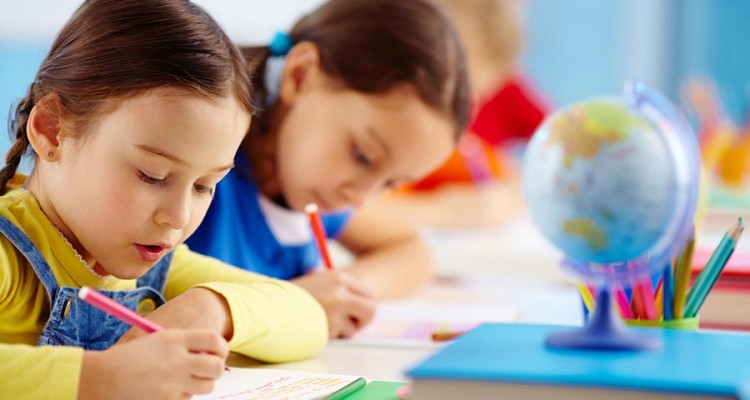 